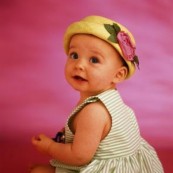 Памятка для родителейДетский сад работает 5 дней в неделю с 7.00 до 19.00. Выходными днями являются суббота, воскресенье и общегосударственные праздничные дни. Прием детей с 7.00 до 8.00 (если нет заявления, разрешающего приводить позже).Помните: своевременный приход и уход ребенка – необходимое условие правильной реализации воспитательно-образовательного процесса.О невозможности прихода ребенка в детский сад по болезни или другой уважительной причине необходимо обязательно сообщить в ДОУ.Ребенок, не посещающий детский сад более трех дней, должен иметь справку от врача, при возвращении после более длительного отсутствия предоставляется справка о состоянии здоровья ребенка и контактах за последний 21 день; после отсутствия в летний период – справка о контактах, обследовании на гельминты.Требования к внешнему виду и одежде детей   Что свидетельствует об ухоженности ребенка:опрятный вид, застегнутая на все пуговицы одежда и обувь; умытое лицо; чистый нос, руки, подстриженные ногти; подстриженные и тщательно расчесанные волосы; отсутствие налета на зубах; чистое нижнее белье; наличие достаточного количества носовых платков.   Для создания комфортных условий пребывания ребенка в ДОУ необходимо:не менее трех комплектов сменного белья (мальчикам – шорты, трусики, колготки; девочкам – колготки, трусики, в теплое время – носки и гольфы); не менее двух комплектов сменного белья для сна (пижама или майка и трусики, пеленка, клеенка); два пакета для хранения чистого и использованного белья; промаркировать белье, одежду и прочие вещи.Перед тем, как вести ребенка в детский сад, проверьте, соответствует ли его костюм времени года и температуре воздуха. Проследите, чтобы одежда ребенка не была слишком велика и не сковывала его движений. В правильно подобранной одежде ребенок свободно двигается и меньше утомляется. Завязки и застежки должны быть расположены так, чтобы ребенок мог самостоятельно себя обслужить. Обувь должна быть легкой, теплой, точно соответствовать ноге ребенка, легко сниматься и одеваться. Нежелательно ношение комбинезонов, носовой платок необходим ребенку как в помещении, так и на прогулке. Сделайте на одежде удобные карманы для его хранения.Чтобы избежать случаев травматизма, родителям необходимо проверить содержимое карманов в одежде ребенка на наличие опасных предметов. Категорически запрещается приносить в ДОУ острые, режущие, стеклянные предметы (ножницы, ножи, булавки, гвозди, проволоку, зеркала, стеклянные флаконы), а так же мелкие предметы (бусинки, пуговицы и т.п.), таблетки.В соответствии с условиями Родительского договора родители обязаны:посещать общие и групповые родительские собрания; участвовать в педагогической и хозяйственной жизни ДОУ; внимательно относиться к поручениям воспитателей и администрации ДОУ.   О развитии Вашего малыша, поступающего в ДОУ, можно судить по основным бытовым навыкам.Ребенок должен уметь:в 1 год и 6 месяцев: - держать в кулачке ложку, есть (частично) жидкую и полужидкую пищу, пить из чашки (почти не проливая);- отрицательно относиться к нарушению опрятности;- сообщать о физиологических потребностях;- спокойно относиться к умыванию;в 1 год и 9 месяцев:- самостоятельно есть любую пищу (в том числе и с хлебом) из своей тарелки;- самостоятельно снимать (стягивать) шапку и обувь, частично одеваться (натягивать шапку, обувать туфли);- обращать внимание на грязное лицо и руки;- контролировать физиологические потребности (заранее сообщать взрослому характерным словом);- проявлять желание к самостоятельным действиям;- знать места хранения одежды, игрушек и других вещей;в 2 года:- есть аккуратно, не обливаясь;- при умывании тереть ладони и части лица, вытираться при помощи взрослого;- самостоятельно одеваться (натягивать носки, шапку, обувь при незначительной помощи взрослого), частично раздеваться;- знать места хранения одежды, обуви, игрушек и посуды;- пользоваться носовым платком  (при напоминании);- контролировать физиологические потребности;в 2 года и 6 месяцев:- одеваться и раздеваться с небольшой помощью взрослого;- расстегивать и застегивать одну-две пуговицы;в 3 года:- одеваться с небольшой  помощью взрослого, а раздеваться самостоятельно;- складывать свою одежду перед сном;- застегивать несколько пуговиц, завязывать (связывать)  шнурки;- знать назначение многих  предметов  и их местонахождение;- выполнять поручения из 2-3 действий («отнеси», «поставь», «принеси»);- уметь мыть руки с мылом, умываться, вытираться  полотенцем;- замечать беспорядок  в своей одежде,  пользоваться носовым платком;- регулировать свои физиологические потребности;- вытирать обувь при входе в квартиру;- аккуратно есть, правильно держать ложку, пользоваться салфеткой;- не выходить из-за стола до конца еды и не мешать за столом другим;- говорить слова благодарности, здороваться, прощаться.